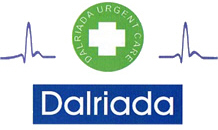 Dalriada Urgent Care provides healthcare cover for the Northern Health board area during evenings, weekends, night times and bank holidays.  We are recruiting NURSE PRACTITIONERS for our bases in Antrim and Coleraine.  Applicants should meet the following criteria:-ESSENTIAL:-  RGN (current registration with NMC) with a minimum of 5 years post registration experience within a primary care setting; NP qualification at degree level or equivalent; currently working as a Nurse Practitioner;  Evidence of CPD & ongoing competence in the NP role;   Independent Nurse Prescriber; Experience in management of patients with undiagnosed conditions & first contact care.  Experience of using a medical software package; IT skills; Excellent interpersonal, verbal & written communication skills; Proven record of effective networking & influencing skills; Experience of presenting information to wider audience.DESIRABLE:- Teaching/Mentoring qualification experience and/or qualification; interpreting and implementing local and National policy agendas for healthFor further information please email HR.DUC@northerntrust.hscni.net.  Recruitment will be on a rolling basis.DALRIADA URGENT CARE IS AN EQUAL OPPORTUNITES EMPLOYER